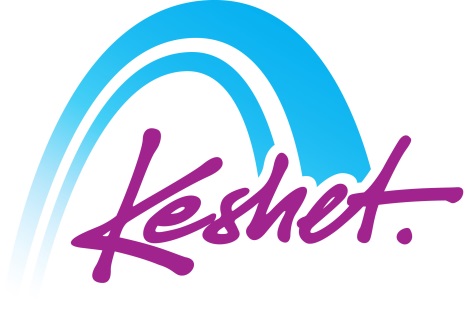 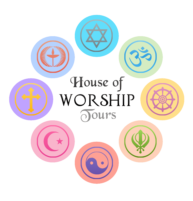 House of Worship ToursJourney to Egypt, Jordan, and IsraelLed by Rabbi Steve Einstein, Essraa Nawar and Rev. James PikeFebruary 13-27, 2022(rev 13 Apr 21)Departure from LAX on Lufthansa Flight 457 at 3:30pm.Arrival in Frankfurt at 11:25am.Transfer to Lufthansa Flight 580 departing at 1:30pm.Arrival in Cairo at 6:40pm. Your local guide will meet you and escort you to the hotelCheck-in and dinner at hotelOvernight: Barcelo Cairo Pyramids Hotel or similarBreakfast at the hotelMeet your guide for a full day city tour of CairoVisit the Ben Ezra Synagogue (in Fustat-Old Cairo) where the Cairo Geniza was found.See the Giza Pyramids and the SphinxExplore the Kahalili Bazaar full of the aromas and colors of the Mid East. (time permitting)Enjoy a Nile dinner cruise or dinner at the hotel (option must be chosen in advance)Overnight: Barcelo Cairo Pyramids Hotel or similarBreakfast at the hotelDepart for Alexandria.Visit the Qait Bay Citadel considered one of the most beautiful defensive strongholds in Egypt, on the shores of the Mediterranean.Visit the El Morsi Mosque and revel in its beautiful architecture.Learn about the Roman period at the ancient Roman Theater and see the Montaza Palace, which boasts Italian architecture.Visit the newly restored Eliyahu Hanavi Alexandria Synagogue Return to Cairo.Dinner at hotelOvernight: Barcelo Cairo Pyramids Hotel or similarBreakfast at hotel​To be confirmed:  Meeting with Coptic Christian Pope; Meeting with Minister of Immigration and the Diaspora; Meeting with Grand Imam of CairoDinner at hotelOvernight: Barcelo Cairo Pyramids Hotel or similarPacked Breakfast from hotelEarly morning transfer to airport for departure on EgyptAir Flight 719 at 7:25am.  Arrival in Amman at 8:40am.Visit Madaba, city of mosaics and where the famed “Madaba Map” of the Holy Land was found.Lunch stop (on own) en routeAt Mt. Nebo, gaze into the “Promised Land” as Moses did and visit the Byzantine church.Continue to Petra.Dinner at hotelOvernight: Petra Moon Hotel, Petra or similarBreakfast at hotelEnter the city through the “Siq” - a narrow natural gorge that ensured the secrecy of the entrance to Petra. Experience the most astonishing and dramatic monument in Jordan: the "Khazane" (Treasury). (You may remember this from the movie “Indiana Jones and the Last Crusade”.)You will also visit the theatre, tombs, façades and the colonnaded street.Lunch in Petra.Return to the bus on foot (6-).Dinner at hotelOvernight: Petra Moon Hotel, Petra or similarTransfer to the Allenby border crossing to cross into Israel. (Approx. 4 hour drive)Meet your Keshet Tour EducatorLunch at Café Café en routeTravel to Kibbutz Sde Eliyahu to learn how this religious kibbutz led the “Green Revolution” in organic farming in Israel.   “Bio Bee” tour of the fields and their “bug factory”.Check-in at kibbutz guest house, located on the shores of the KinneretDinner at hotelOvernight: Nof Ginossar Kibbutz Guest HouseBreakfast at hotelDepart hotel to explore the Ministry of Jesus around the Sea of Galilee and learn about Jewish life during the late Second Temple period which is the backdrop and context of the Gospel accounts.Visit Capernaum the home base of Jesus’ ministry including the site of the synagogue where Jesus taught and the home church at what might have been Peter’s house.At the Mt. of Beatitudes remember the Sermon on the Mount teachings and compare the text to Jewish sources.Ascend the Golan HeightsLunch break (on own) in KatzrinEnjoy a tour and wine-tasting at the award winning Golan Heights Winery.Security briefing overlooking the Syrian border by former IDF office at Tel Saki and background on “Operation Good Neighbor”.Return to hotel for dinner.Overnight: Nof Ginossar Kibbutz Guest HouseBreakfast at hotelDrive to Tzfat, the heart of Jewish mysticism, to explore the alleyways and synagogues of the mystics and trace the development of Kabbalah in the 16th century. Art & Kabbalah program with local artist, David Friedman, in his studio.  At the Ziv Hospital meet Dr. Salman Zarka and other hospital staff who treated hundreds of Syrian patients during the Civil War.Lunch break (on own) en route.Continue to the Arab village of Shefaram to meet with the Anglican Priest Rev. Fuad Degher to hear his personal vision of co-existence with his many neighbors.  Visit the Ahmadi Mosque in Haifa and meet with head of the community.Check-in at hotel and time to freshen up.Enjoy an authentic home hospitality Druze dinner in the village of Usafiyya and learn about Druze religion and culture.Overnight: Bay Club, HaifaBreakfast at hotelVisit the Baha’i Temple amidst the magnificent gardens overlooking the port of Haifa.Travel along the Mediterranean Coast to the ancient port of Caesarea.  Here we will explore the complex relationship between Biblical and Roman Pagan civilizations with a visit to the ancient Roman capital including its theater, bathhouse complex and remains of the palace where St. Paul was arraigned before being sent to Rome for trial.Lunch break (on own) en routeContinue to Jerusalem.Outlook over Jerusalem from the Haas Promenade.  Discussion on the “Binding of Isaac” text from Genesis and whether Abraham (and Isaac) passed the test and the development of ethical monotheism.Check-in at hotel and freshen upDinner at hotelEvening:  See the Tower of David “Night Spectacular” sound & light show, projected on the walls of the museum.  (Dress warmly as show is outside).Overnight: Prima Kings, JerusalemEarly Breakfast at hotelAscend the Temple Mount/Haram-el-Sharef “Noble Sanctuary”, spiritual center to Jews, Christians and Muslims where the Dome of the Rock and El-Aqsa mosque now stand.Continue to the Davidson Southern Temple Mount Archeological Park, stepping back 2,000 years to the days of the Second Temple. Examine the centrality of the Temple experience in Jewish society and tradition.Private prayer and contemplation time at the Kotel (Western Wall)Lunch and shopping time on your own in the Jewish Quarter.Explore the vibrant Machaneh Yehuda fruit & vegetable market.Dinner at hotelEvening speaker:  Rabbi Tamar Elad-Appelbaum of the Conservative community of Kehillat Tzion and a leader in outreach to her Christian and Muslim Arab neighbors in Jerusalem.Overnight: Prima Kings, JerusalemEarly breakfast at hotelDepart for the Dead Sea region.  En route, optional photo op with “Shushi” the camel at the “Sea Level” marker.Cable car up to the fortress of Masada where the last Jewish freedom fighters faced the mighty Roman Empire 2,000 years ago. Tour atop the mountain as we address the troubling issues presented by the Masada story. Head to the “lowest place on earth” for a float in the Dead Sea and lunch. Return to Jerusalem to freshen up.Meet for group session, Shabbat candle lighting and departure to the Kotel (Western Wall) to join thousands in welcoming the Sabbath with prayer, song and danceFestive Sabbath dinner at the hotel (including Kiddush-the blessing of the wine, Hamotzi-the blessing over the challah, and a few words of “Torah”)Overnight: Prima Kings, JerusalemBreakfast at hotelMorning options:  “Shul hopping” to different synagogue represent different liturgical and ethnic traditions in Judaism; attend a local synagogue of your choosing; or morning at leisure.Day at leisure to explore Jerusalem on your own.(The Biblical Zoo is open 10-5, The Israel Museum is open 10-5, The Tower of David Museum is open 10-2, The Bible Lands Museum is open 10-3, The Botanical Gardens are open 9-5).Afternoon walking tour to the Church of the Holy Sepulchre, traditional site of the crucifixion and burial of JesusGroup Havdalah ceremony to “separate” from the SabbathCheck-out and load busSummary and conclusion session and farewell dinnerTransfer to airport for departing flight.Departure on El Al Flight 005 at 12:05am.  Arrival in LAX at 6:00am.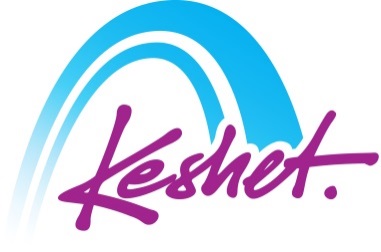 Sunday, February 13DePartureMonday, February 14En routeTuesday, February 15CairoWednesday, February 16AlexandriaThursday, February 17CairoFriday February 18to jordanSaturday, February 19petra- the rose citySunday, February 20to israelMonday, February 21The Galilee & Golan HeightsTuesday, February 22israeli mosaicWednesday, February 23from the sea to the city on the hillThursday, February 24jerusalem-cradle of faithFriday, February 25what price freedom?Saturday, February 26sabbath in jerusalemSunday, February 27departure